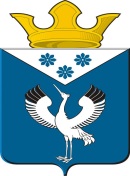 Российская ФедерацияСвердловская областьГлава муниципального образованияБаженовское сельское поселениеБайкаловского муниципального районаСвердловской областиПОСТАНОВЛЕНИЕот 17.12.2021г.                                                с. Баженовское                                             № 196                            О внесении изменений в административный регламент предоставления муниципальной услуги «Выдача градостроительных планов земельных участков», утвержденный постановлением главы муниципального образования Баженовское сельское поселение от 25.02.2021 № 19В соответствии с Федеральным законом Российской Федерации от 01.07.2021 N 275-ФЗ «О внесении изменений в Градостроительный кодекс Российской Федерации и отдельные законодательные акты Российской Федерации», от 27 июля 2010 года № 210-ФЗ «Об организации предоставления государственных и муниципальных услуг», с Федеральным законом Российской Федерации от 6 октября 2003 года № 131-ФЗ «Об общих принципах организации местного самоуправления в Российской Федерации», Федеральным законом Российской Федерации от 2 мая 2006 года № 59-ФЗ «О порядке рассмотрения обращений граждан Российской Федерации», Градостроительным кодексом Российской Федерации, постановлением Правительства Российской Федерации  от 30 апреля 2014 года № 403 «Об исчерпывающем перечне процедур в сфере жилищного строительства», руководствуясь Постановлением главы муниципального образования Баженовское сельское поселение от 06.12.2018 № 172 «Об утверждении Порядка разработки, утверждения и проведения экспертизы административных регламентов осуществления муниципального контроля и административных регламентов предоставления муниципальных услуг в муниципальном образовании Баженовское сельское поселение»,ПОСТАНОВЛЯЮ:1. Внести следующие изменения в административный регламент предоставления муниципальной услуги «Выдача градостроительных планов земельных участков», утвержденный постановлением главы муниципального образования Баженовское сельское поселение от 25.02.2021 № 19:абзац 1 части 18 изложить в следующей редакции: «Заявление и документы, необходимые для предоставления муниципальной услуги, указанные в пунктах 16 и 17 настоящего регламента, представляются в администрацию посредством личного обращения заявителя и (или) через многофункциональный центр предоставления государственных и муниципальных услуг, и (или) с использованием информационно-телекоммуникационных технологий, включая использование Единого портала, государственных информационных систем обеспечения градостроительной деятельности с функциями автоматизированной информационно-аналитической поддержки осуществления полномочий в области градостроительной деятельности и других средств информационно-телекоммуникационных технологий в случаях и порядке, установленных законодательством Российской Федерации и Свердловской области, в форме электронных документов при наличии технической возможности. Для застройщиков, наименования которых содержат слова "специализированный застройщик", наряду со способами, указанными в пунктах 1 - 4  части 2.2 статьи 55 Градостроительного кодекса Российской Федерации с использованием единой информационной системы жилищного строительства, предусмотренной Федеральным законом от 30 декабря 2004 года N 214-ФЗ "Об участии в долевом строительстве многоквартирных домов и иных объектов недвижимости и о внесении изменений в некоторые законодательные акты Российской Федерации", за исключением случаев, если в соответствии с нормативным правовым актом субъекта Российской Федерации подача заявления о выдаче разрешения на строительство осуществляется через иные информационные системы, которые должны быть интегрированы с единой информационной системой жилищного строительства»;п. д) части 19 изложить в следующей редакции: «информация о возможности подключения (технологического присоединения) объектов капитального строительства к сетям инженерно-технического обеспечения (за исключением сетей электроснабжения), определяемая с учетом программ комплексного развития систем коммунальной инфраструктуры поселения, муниципального округа, городского округа (при их наличии), в состав которой входят сведения о максимальной нагрузке в возможных точках подключения (технологического присоединения) к таким сетям, а также сведения об организации, представившей данную информацию»;абзац 2 части 47 изложить в следующей редакции: «Документы, указанные в подпункте д пункта 19 настоящего регламента – информация о возможности подключения (технологического присоединения) объектов капитального строительства к сетям инженерно-технического обеспечения (за исключением сетей электроснабжения), определяемая с учетом программ комплексного развития систем коммунальной инфраструктуры поселения, муниципального округа, городского округа (при их наличии), в состав которой входят сведения о максимальной нагрузке в возможных точках подключения (технологического присоединения) к таким сетям запрашивается у правообладателей сетей инженерно-технического обеспечения (за исключением сетей электроснабжения) в течение двух рабочих дней с даты получения заявления о выдаче такого документа в соответствии с частью 7 статьи 57.3 Градостроительного кодекса Российской Федерации. Указанная информация подлежит представлению в орган местного самоуправления в течение пяти рабочих дней со дня, следующего за днем получения такого запроса». 2.Опубликовать настоящее Постановление в газете «Вести Баженовского сельского поселения» и разместить на официальном сайте администрации  муниципального образования Баженовское сельское поселение в сети «Интернет» http://bajenovskoe.ru.3. Контроль за исполнением настоящего Постановления оставляю за собой.Глава муниципального образования                                  Баженовское сельское поселение                                                            С.М. Спирин